ROTEIRO DE ATIVIDADES COMPLEMENTARES DE ESTUDO – COVID 19CMEI ZILDA ARNSTURMA: EDUCAÇÃO INFANTIL 4PERÍODO DE REALIZAÇÃO 03 a 07 de agosto de 2020.Senhores pais e responsáveisVocês estão recebendo as Atividades Complementares de Estudo para o período de isolamento-COVID 19. Necessito muito de sua participação para que essas atividades sejam realizadas pelo seu filho. Os senhores precisam organizar um tempo, em casa, para a realização das atividades e para que seu filho possa estudar com tranquilidade.No roteiro a seguir estão as atividades e todas as orientações para sua execução. Tudo está descrito de forma simples. Mas se houver alguma dúvida podem entrar em contato comigo pelo Whatsapp, estarei à disposição para ajudar.Seu filho deverá realizar todas as atividades. Ele terá o período estipulado para concluir essas atividades. Cuidem-se e cuidem de sua família. Em breve tudo estará bem.Um abraço,Professora: Segunda-feira 03 de agosto de 2020.Terça-feira 04 de agosto de 2020.Quarta-feira 05 de agosto de 2020.Quinta-feira 06 de agosto de 2020..Sexta-feira 07 de agosto de 2020Video ou audio do professorOlá familia!Aula de hoje será sobre os sentimentos e o prazer de ganhar e dar pesentes tambem foi explorado sobre as galaxias o nosso unverso.. Para isso vamos assistir aula parana disponivel em: https://youtu.be/vKI2jatn_zAvO QUE VAMOS ESTUDAR?Saberes e conhecimentosCORPO GESTO E MOVIMENTO: Imaginação.O corpo e seus movimentos.Imitação como forma de expressão.ESCUTA, FALA PENSAMENTO E IMAGINAÇÃO. A língua portuguesa falada, suas diversas funções e usos sociais.Registros gráficos: desenhos, letras. CUTA E IMAGINAÇÃO Sistema alfabético de representação da escrita e mecanismos de escrita.PARA QUE VAMOS ESTUDAR ESSES CONTEÚDOS(EI03CG03) Criar movimentos, gestos, olhares e mímicas em brincadeiras, jogos e atividades artísticas como dança, teatro e música.Vivenciar situações de deslocamento e movimento do corpo.Explorar movimentos corporais.(EI03EF01) Expressar ideias, desejos e sentimentos sobre suas vivências, por meio da linguagem oral e escrita (escrita espontânea), de fotos, desenhos e outras formas de expressão..Utilizar letras, números e desenhos em suas representações gráficas, progressivamente.Elaborar hipóteses sobre a escrita para aproximar-se progressivamente do uso social e convencional da língua.COMO	VAMOS	ESTUDAR	OS CONTEÚDOS?Assistindo aula paraná disponivel em: https://youtu.be/mxMipbgZzrMAssistir video história disponível neste link:O sapato que miava de Ruth Rocha.https://youtu.be/mxMipbgZzrM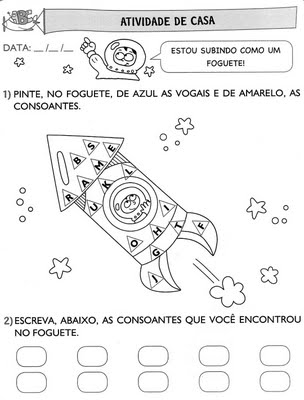 COMO VAMOS REGISTRAR O QUE APRENDEMOS?Realizando atividades impressas enviadas pela professora e video aulas pelo watts.Video ou audio do professorNa aula de hoje foi questionado como era a vida dos dinossauros como viviam e o como foi sua extinção. Assistir a aula paraná disponivel em: https://youtu.be/YiuyRZag2g8O QUE VAMOS ESTUDAR?Saberes e conhecimentosTRAÇOS, SONS, CORES E FORMASRepresentação visual.Expressão cultural.Suportes, materiais, instrumentos e técnicas das Artes Visuais e seus usos.Elementos da linguagem visual: texturas, cores, superfícies, volumes, espaços, formas etc.Elementos bidimensionais e tridimensionais.Estratégias de apreciação estética.ESPAÇO, TEMPOS, QUANTIDADES, RELAÇÕES E TRANSFORMAÇÕES.Manipulação, exploração, comparação e agrupamento de objetos.Contagem oral.Sequenciação de objetos e fatos de acordo com critériosInstrumentos para observação e experimentação.PARA QUE VAMOS ESTUDARESSES CONTEÚDOS(EI03ET07) Relacionar números às suas respectivas quantidades e identificar o antes, o depois e o entre em uma sequência).Perceber quantidades nas situações rotineiras.Ler e nomear números, usando a linguagem matemática para construir relações, realizar descobertas e enriquecer a comunicação em momentos de brincadeiras, em atividades individuais, de grandes ou pequenos grupos.(EI03ET03) Identificar e selecionar fontes de informações, para responder a questões sobre a natureza, seus fenômenos, sua conservação.Assistir a vídeos, escutar histórias, relatos e reportagens que abordam os problemas ambientais.COMO	VAMOS	ESTUDAR	OS CONTEÚDOS?COMO VAMOS REGISTRAR O QUE APRENDEMOS?Assistindo aula paraná disponivel em: https://youtu.be/YiuyRZag2g8Assistir video história disponível neste link:MEU AMIGO DINOISSAUROhttps://youtu.be/ImYVwllJKqIATIVIDADE IMPRESSA: 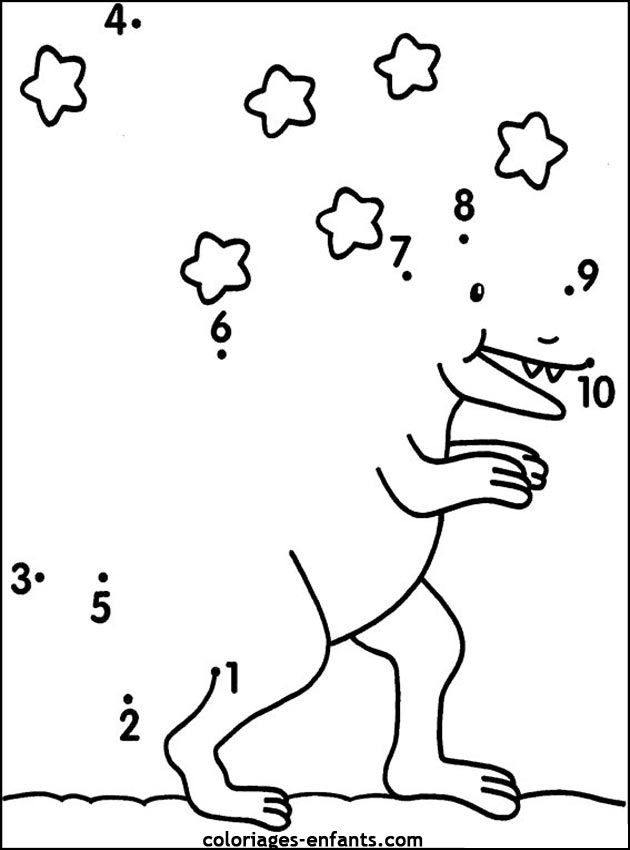 Realizando atividades impressas enviadas pela professora e video aulas pelo watts.Video ou audio do professorNa aula de hoje foi explorado a imaginação e o mundo dos super herói que estão sempre defendendo e protegendo as pessoas do bem.https://youtu.be/v4_a1xP8K7oO QUE VAMOS ESTUDAR?Saberes e conhecimentosO EU , O OUTRO E NÓS. Sensações, emoções e percepções próprias e do outro.Linguagem oral e corporal.Representação gráfica como expressão de conhecimentos, experiências e sentimentos.Autonomia, criticidade e cidadania.TRAÇOS, SONS, CORES E FORMASRepresentação visual.Expressão cultural.Suportes, materiais, instrumentos e técnicas das Artes Visuais e seus usos.Elementos da linguagem visual: texturas, cores, superfícies, volumes, espaços, formas etc.PARA QUE VAMOS ESTUDAR ESSES CONTEÚDOS(EI03EO04) Comunicar suas ideias e sentimentos a pessoas e grupos diversos.Expressar e reconhecer diferentes emoções e sentimentos em si mesmo e nos outros.Relatar e expressar sensações, sentimentos, desejos e ideias.Demonstrar compreensão de seus sentimentos e nomeá-los.Expressar e representar com desenho e outros registros gráficos seus conhecimentos, sentimentos e apreensão da realidade.(EI03TS02) Expressar-se livremente por meio de desenho, pintura, colagem, dobradura e escultura, criando produções bidimensionais e tridimensionais.Expressar-se utilizando variedades de materiais e recursos artísticos.COMO VAMOS REGISTRAR O QUE APRENDEMOS?COMO VAMOS REGISTRAR O QUE APRENDEMOS?CMEI ZILDA ARNSPROFESSORAS; SHIRLEI, SILMARA E SANDRA. EI4ALUNO(A)_________________________________________________A VIDEO AULA DO DIA 05/08 LEVA AS CRIANÇAS AIMAGINAR UM MUNDO DE SUPER HERÓI. VAMOS CRIAR UM DESENHO ONDE VOCÊ É UMSUPER HERÓI SALVANDO E PROTEGENDO O MUNDO, NÃO ESQUEÇA DE COLOCAR A CAPA E O ESCUDO PARA DE PROTEGER. USE A IMAGINAÇÃO.Realizando atividades impressas enviadas pela professora e video aulas pelo watts.Video ou audio do professorNa aula de hoje foi sobre a cidade de Foz do Iguaçu e seus pontos turísticos.https://youtu.be/AVxw9OpH-6kO QUE VAMOS ESTUDAR?Saberes e conhecimentosO EU, O OUTRO E NÓS. Próprio corpo e do outro.Características físicas: semelhanças e diferenças.Respeito à individualidade e diversidade.Corpo humanoESPAÇO, TEMPOS, QUANTIDADES, RELAÇÕES E TRANSFORMAÇÕES.Percepção do entorno.Espaço físico.Linguagem matemática.Comparação dos elementos no espaço.Representação de quantidades.PARA QUE VAMOS ESTUDAR ESSES CONTEÚDOS(EI03EO05) Demonstrar valorização das características de seu corpo e respeitar as características dos outros (crianças e adultos) com os quais convive.Perceber seus atributos corporais, expressando-os de diferentes formas e contribuindo para a construção de sua imagem corporal.Observar e relatar sobre suas características, observando-se(EI03ET04) Registrar observações, manipulações e medidas, usando múltiplas linguagens (desenho, registro por números ou escrita espontânea), em diferentes suportes.Perceber que os números fazem parte do cotidiano das pessoas;Estabelecer a relação de correspondência (termo a termo) entre a quantidade de objetos.COMO	VAMOS	ESTUDAR	OS CONTEÚDOS?COMO VAMOS REGISTRAR O QUE APRENDEMOS?Assistir o videodisponível em:https://youtu.be/AVxw9OpH-6kbrincadeira pelo watss:https://youtu.be/TKguEt3RhZE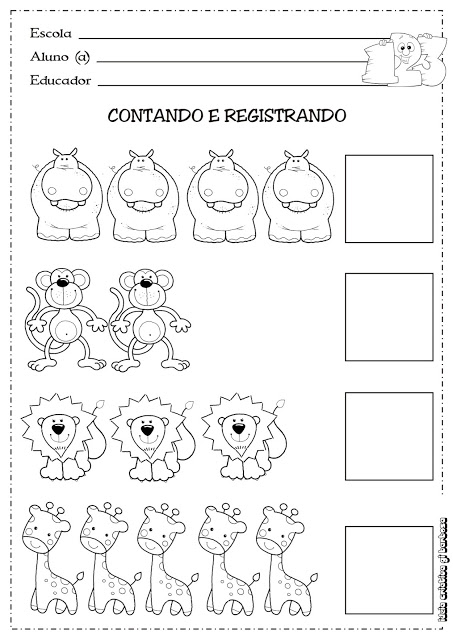 Realizando atividades impressas enviadas pela professora e video aulas pelo watts.Video ou audio do professorPara a aula de hoje vamos assistir video aulaque aborda o tema o visual de cada pessoa e a importância do cabelo.https://youtu.be/zJE7hwW1g8MO QUE VAMOS ESTUDAR?Saberes e conhecimentosO EU, O OUTRO E NÓS.Próprio corpo e suas possibilidades motoras, sensoriais e expressivas.Confiança e imagem positiva de si.CORPO, GESTO E MOVIMENTOS.Autocuidado e autonomia.Materiais de uso pessoal.Consciência e imagem corporal.PARA QUE VAMOS ESTUDAR ESSES CONTEÚDOS?(EI03EO05) Demonstrar valorização das características de seu corpo e respeitar as características dos outros (crianças e adultos) com os quais convive.Perceber seus atributos corporais, expressando-os de diferentes formas e contribuindo para a construção de sua imagem corporal.Observar e relatar sobre suas características.EI03CG04) Adotar hábitos de autocuidado relacionados à higiene, alimentação, conforto e aparência.Identificar, nomear, e localizar as partes do corpo em si, no outro e em imagens, adquirindo consciência do próprio corpo.COMO	VAMOS	ESTUDAR	OSCONTEÚDOS?Assistir a história	disponível	no:https://youtu.be/3eKvA3JjhN8Assistir video com a brincadeira o mestre mandou:https://youtu.be/SaYXeP3yI7wPINTE O CABELO DA MENINA COM VARIAS CORES, APÓS RECORTE NAS LINHAS PRETAS E COLE EM OUTRA FOLHA. MAS DESTA VEZ NÃO COLE O CABELO.  CAPRICHE PINTEBONITO A MENINA TAMBÉM.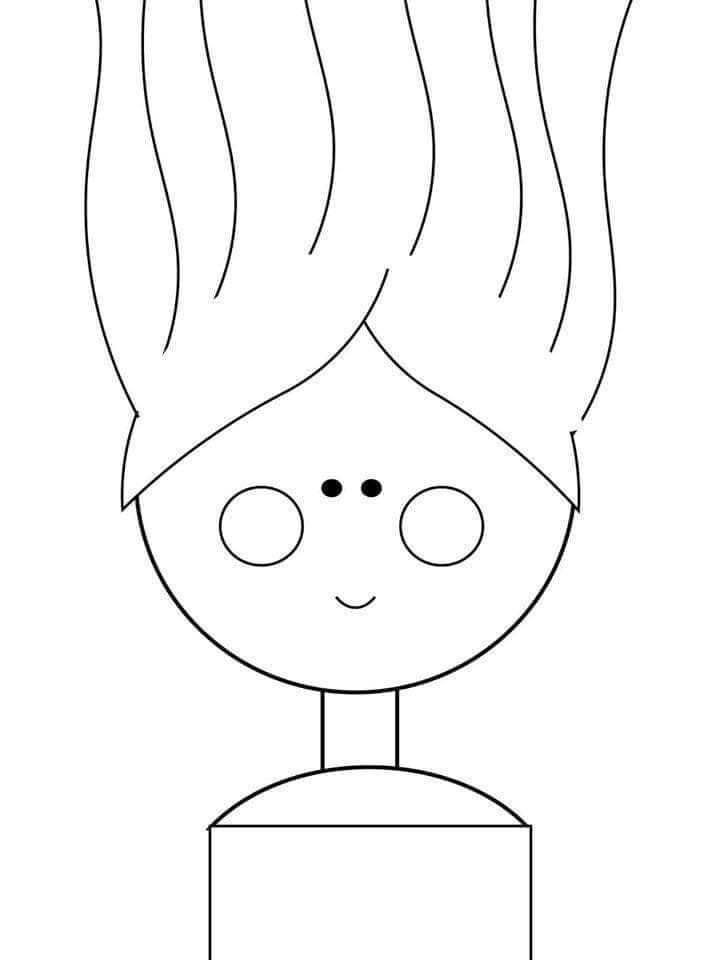 COMO VAMOS REGISTRAR O QUE APRENDEMOS?Realizando atividades impressas enviadas pela professora e video aulas e brincadeiraspelos watts .